AGENDALAFAYETTE COUNTY SCHOOL BOARDREGULAR MEETING, MARCH 19, 2024TO:		Lafayette County School BoardFROM:		Robert Edwards, Superintendent of Schools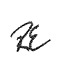 SUBJECT:	Regular School Board Meeting, March 19, 2024, in the School Board Administration Building beginning at 6:00 p.m.******************************************************************************CALL TO ORDERPrayer Pledge to the FlagRECOGNITIONS/PRESENTATIONSStudents of the Month-LES K-2- Sofia Fundora                   LHS Middle School- Cade Jackson	LES 3-5- Leddie Pendas                  Liam Boatright (February)  Isabella Yaun (February)	      LHS High School- Brianna RobersonADOPTION OF AGENDAAPPROVAL OF MINUTESCONSENT ITEMSApprove Fundraising Request: FBLA, Sponsor Toni Sherrell Drive-In Movie following the Track Season. ACTION ITEMSApprove Personnel Items:Recommendations- Substitute, Bus DriverNotice of Retirement- InstructionalResignations- Instructional, Non-Instructional, Bus DriverRequest for Family Medical LeaveApprove Instructional Materials Plan 2023-2024AGENDA-REGULAR MEETINGMARCH 19, 2024PAGE TWOApprove trip requests:CTE Skills USA State Conference in Jacksonville, FL on April 14-17, 2024, Brick and Block Masonry.ESE and VPK to Aunt Louise’s Farm Monticello, FL May 2024.Approve 2024-2025 School Calendar and Twelve-Month CalendarApprove LES & LHS Summer School CalendarApprove items to be removed from active inventory.Approve annual Florida School Boards Association Dues.Approve Emergency Transportation Agreement with Lafayette Nursing and Rehabilitation Center.	4.09 Approve Report No. 2024-139 Lafayette County District School Board Financial and   Federal Single Audit for the fiscal year ended June 30, 2023      	4.10 Approve Internal Accounts Financial Audit for fiscal year ended June 30, 2023ITEMS FOR INFORMATIONPrincipal’s Monthly Financial Report on Internal FundsFebruary InvoicesFinancial StatementCITIZEN INPUTThe Lafayette County School Board will hear any citizen who wishes to address the Board, on a one-time basis, pertaining to a relevant topic.  If the Board wishes to hear more about the topic, that topic will be scheduled for a future Board meeting.  Each speaker is limited to three minutes and the time dedicated to this topic will not exceed twenty minutes.ADJOURNMENTANY PERSON WHO DECIDES TO APPEAL ANY DECISION MADE BY THE BOARD WITH RESPECT TO ANY MATTER CONSIDERED AT SUCH MEETING WILL NEED A RECORD OF THE PROCEEDINGS, AND THAT, FOR SUCH PURPOSE, HE OR SHE MAY NEED TO ENSURE THAT A VERBATIM RECORD OF THE PROCEEDINGS IS MADE, WHICH RECORD INCLUDES THE TESTIMONY AND EVIDENCE UPON WHICH THE APPEAL IS TO BE BASED.March 19,2024 - Attachment to Agenda - Action Item 4.01 (1-4)4.01 (1) Recommendations - Approve Rachely Brown for Substitute Instructional Personnel for the remainder of the 2023-2024 school year.Approve Tabitha Gibson for a Substitute Bus Driver position for the remainder of the 2023-2024 school year, pending meeting all employment requirements.4.01 (2) Notice of Retirement-Approve retirement letter from Joycelyn Cook, Teacher LHS effective June 30, 2024.4.01 (3) Resignation-Approve resignation from Angie Perry, Teacher LES effective June 30, 2024.Approve resignation from Ashley Sullivan, Teacher LHS effective June 30, 2024.Approve resignation from Barbara Folds, Bus Driver effective March 12, 2024.Approve resignation from Rachely Brown, Paraprofessional LHS effective March 1, 2024.Approve resignation from Stephen Clark, Director of Support Services effective April 30, 2024.4.01 (4) Family Medical Leave- Approve Extending Family Medical Leave for Courtney Cornell, Paraprofessional LES from March 4, 2024-April 12, 2024.Approve Family Medical Leave for Leah Bryant, Teacher LHS from March 6, 2024–April 15, 2024.